VALE AACC/AC( 1 HORA)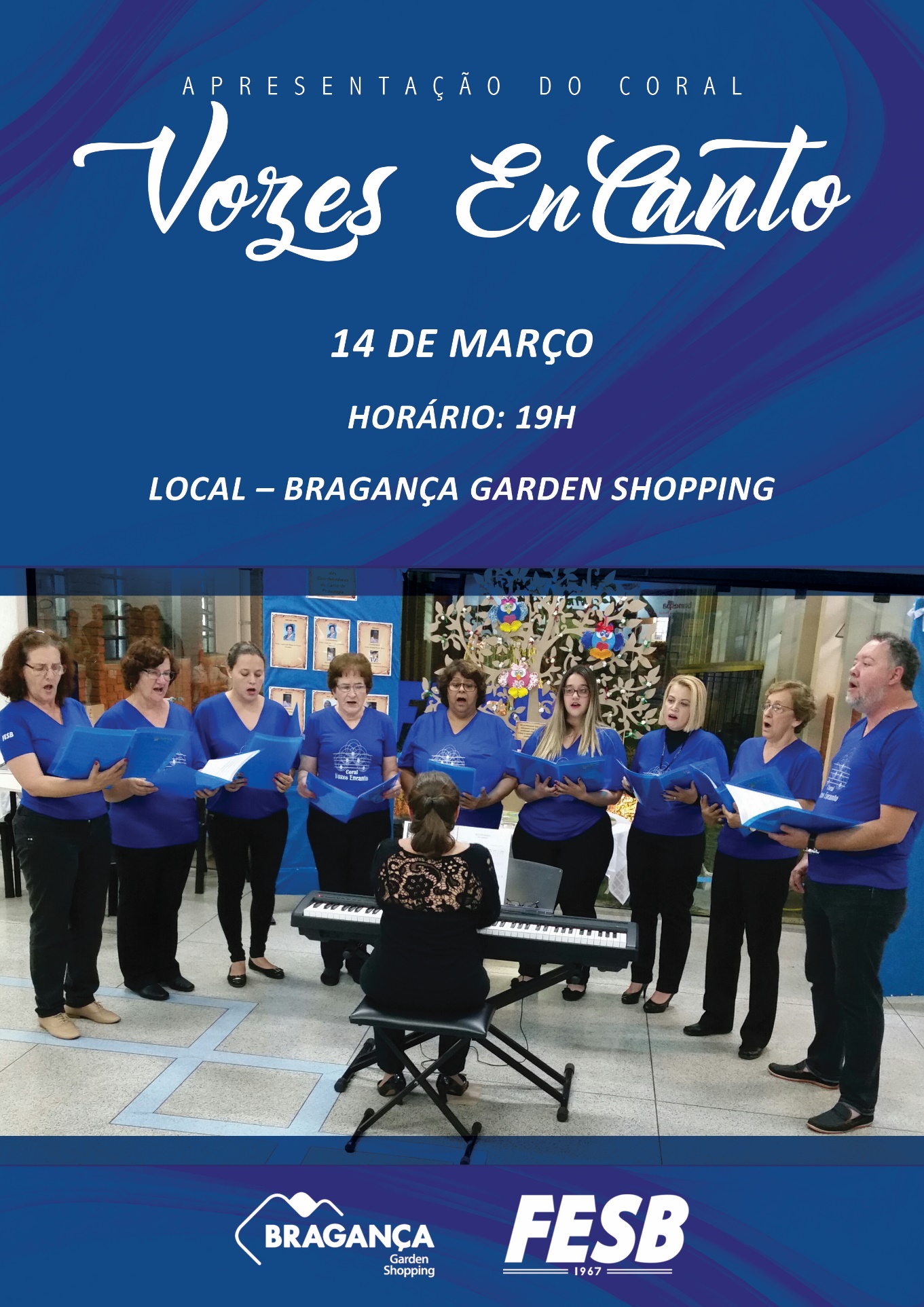 